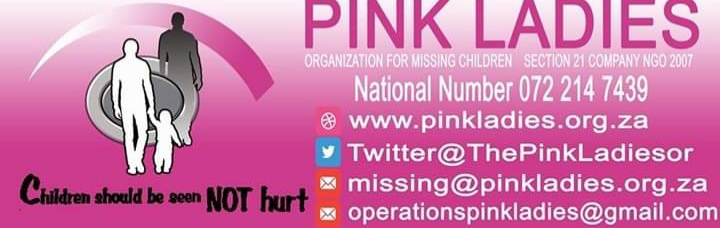 MISSING PERSONS FORMTHE PINK LADIES ORGANIZATION FOR MISSING PERSONS 072 214 7439NO PHONE CALLS OR SMS OR WHATSAPP - ONLY TO REPORT MISSING PERSONS REPORT MUST BE COMPLETED BY DIRECT FAMILY OR CAREGIVERTHERE IS NO WAITING PERIOD TO REPORT A PERSON MISSINGCRIMINAL CASES WILL ONLY BE CONSIDERED IF WE ARE REQUESTED BY SAPS TO ASSISTSAPS STN REPORTED TO: NAME OF OFFICER:CELL AND LAND LINE OF OFFICER:ENQ/OB/CAS NUMBER:REPORTED BY (NAME) AND CONTACT NUMBERRELATIONSHIP TO MISSING PERSON:*PLEASE SUPPLY CLEAR PHOTO OF MISSING PERSONMISSING PERSON’S DETAILSFull Names of Missing Person: Age: Date of Birth: Gender: Medical conditions:Missing person cell no Motor Vehicle:Cell no: IMEI No: Bank account:Type:Number:Branch:Date Missing:Time Missing:Place Missing: Circumstances:DESCRIPTION OF MISSING PERSONBuild: Eye Colour: Hair Colour:Hair Length(short/med/long):Weight:Height:Nose:Ears:Lips:Scars:Tattoos: Piercings:Specs/glasses:Dentures:Teeth:CLOTHING WORNTop: Pants: Skirt:Jacket:Hat:Shoes:PARENT’S DETAILSMothers name and address:Fathers name and address: